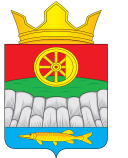 РОССИЙСКАЯ ФЕДЕРАЦИЯАДМИНИСТРАЦИЯ КРУТОЯРСКОГО СЕЛЬСОВЕТАУЖУРСКИЙ РАЙОН КРАСНОЯРСКИЙ КРАЙ                        РАСПОРЯЖЕНИЕ04.02.2016                                       с. Крутояр                                                 № 7Об официальном сайте администрацииКрутоярского сельсовета Ужурского районаКрасноярского края Во исполнение Федерального закона от 09 февраля 2009 года № 8-ФЗ «Об обеспечении доступа к информации о деятельности государственных органов и органов местного самоуправления», в целях обеспечения доступа граждан, организаций, общественных объединений к информации о деятельности администрации  Крутоярского сельсовета Ужурского района Красноярского края, РАСПОРЯЖАЮСЬ:1. Считать официальным сайтом администрации Крутоярского сельсовета Ужурского района Красноярского края для размещения информации о деятельности администрации Крутоярского сельсовета сайт в информационно-телекоммуникационной сети, размещенный по адресу: http://krutoyar-adm.gbu.su. Глава Крутоярского сельсовета                                                      А.Н. Радченко